Directions to the 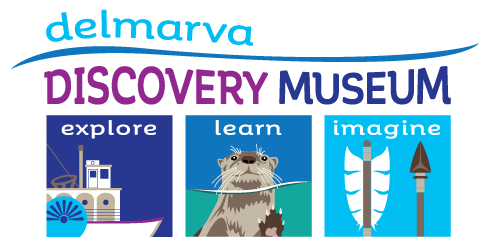 From the North:Take Route 13 South towards Pocomoke City.
Turn right onto Business 13/Market Street
Follow Market Street across the Pocomoke River Bridge
The Discovery Center is on your immediate rightFrom the South:Take Route 13 North towards Pocomoke City
Follow signs for Business 13/Market Street
Follow Market Street through town about 1.5 miles
The Discovery Center is on your left before the Pocomoke RiverFrom the East:Take Route 113 South towards Pocomoke City
At the intersection of Route 113 and Route 13, go straight onto Old Virginia Road
Turn right onto Market Street
Follow Market Street through town about 1.5 miles
The Discovery Center is on your left before the Pocomoke River